Streatham Campus, Streatham Drive, EX4 4QJ.  What3words to site entrance on Streatham Drive    flops.minds.resortGeneral Information: Urban orienteering event open to all; novices and experienced orienteers alike.  Exeter University offers excellent and varied terrain for an urban orienteering event. If you have not tried urban orienteering before, please enter; we would be delighted to see you. The event is also part of the Southern England Orienteering Urban League  (‘SEOUL’).Devon Orienteering Club thanks Exeter University for permission to hold this event across their campus. Most students will not be on campus, but please be considerate to those that are. There may also be other events taking place on site. Please be aware of and be considerate to other people on site, particularly when running unsighted around corners, crossing roads and paths or whilst looking at your map. After your run, you are welcome to visit any of the cafés open in the Forum or elsewhere on campus. The Starbucks in the Forum tends to be open most of the time, as does the shop, located in the same area. Enquiries, Registration, Results and First Aid will be in a tent close to the entrance to Car Park D.  Directions and Parking:  Follow one way system to car park D (free parking).  Stop at Car park C on way for toilets in The Forum – building 3 on university site map attached.Terrain:  University campus with some areas of vegetationMap  Scale 1:4000 Contours  2m   Updated March 2023 by John Pearce and Tom LillicrapRegistration and Start Times: Registration 1000 to 1230 – limited maps on the day – see entry detailsStart times 1030 to 1300Courses close: 1430Entry details: Pre entry to 2nd July £10 seniors, £3 juniors and students.Pre entry after 2nd July or entry on day only whilst maps are available. Seniors £12. Juniors and students £4Pre-entry is via Racesignup   Check there for details of available maps if entry after 2nd July.Punching will be SI. SIAC enabled.Entry by class is preferred but for for those not wanting to participate in the league choose non-league individual and the appropriate course number.CoursesPlease note: Juniors under 12 may only enter Course 7. Facilities: First Aid at registration.  Toilets/ refreshments at the Forum (building 3 on map); follow entry road route back to car park C.  Refreshments at registration, weather permitting.Dogs: On lead in car park only.Planner NotesPlease bear in mind the following:Note the areas shown as Out of Bounds on the map and the associated legend. These include temporary construction sites. Also included as OOB are formally tended flower beds (shown in olive green) and which should not be crossed.  See legend shown in attachment.There is a special symbol on the Control Descriptions for a seat, shown by an X. This is different from the symbol used for a seat on the map. There is also a special symbol on the Control Descriptions for a Pillar, shown by an O. See legend of map symbols in attachment.The terrain and route choice for some courses offers vegetated parkland running. For this reason, normal full body covering is recommended, but not required. Be aware of traffic on all roads, including reversing vehicles, even though traffic volumes are likely to be small and speeds should be limited. Be aware of water hazards. Juniors, in particular, should be careful near small lakes, ponds and streams.  Planner:    Bryan Smith DEVONOrganiser: Nicholas Maxwell DEVON, Tel 01752 739040, e mail treasurer@devonorienteering.co.ukController: Steve Robertson  QOFor further details for this event and other events see:www.devonorienteering.co.uk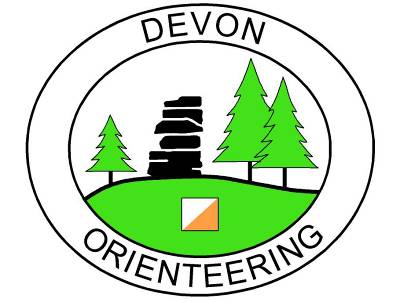 DEVON ORIENTEERING CLUBExeter University Urban Regional eventSunday 9th July 2023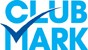 CourseDirect LengthOptimal LengthClimbControlsMen’s ClassesWomen’s Classes5.7km7.4km200m29Men’s Open (M18 -M35)4.8km6.3km175m26Veteran Men (M40+)Women’s Open (W18 -W35)3.6km5.0km130m21Super Veteran Men (M55+)Veteran Women (W40+)3.1km4.0km115m17Ultra Veteran Men (M65+)Super Veteran Women (W55+)2.1km3.0km90m16Hypervet Men (M75+)WomenUltra Veteran(W65+) Hypervet (W75+)2.8km3.7km95m18Junior Men (M16-)Junior Women (W16-)1.4km1.6km45m16Young Junior Men (M12-)Young Junior Women (W12-)